ПЛАНпроверок, проводимых органом внутреннего муниципального финансового контроля финансового управления администрации МО «Ахтубинский район» в рамках полномочий, предусмотренных  ч.8 ст. 99 Федерального закона от 05.04.2013 № 44-ФЗ «О контрактной системе в сфере закупок товаров, работ, услуг для обеспечения государственных и муниципальных нужд», на 2-е полугодие 2017 года.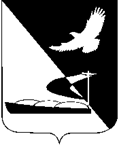 ФИНАНСОВОЕ УПРАВЛЕНИЕАДМИНИСТРАЦИИ  МУНИЦИПАЛЬНОГО  ОБРАЗОВАНИЯ «АХТУБИНСКИЙ РАЙОН»ПРИКАЗ«28» сентября 2017 г. 		   		                                             № 61/2-СО внесении изменений в приказ финансового управления администрации МО «Ахтубинский район» от 21.06.2017 № 38-С           На основании поручения главы МО «Ахтубинский район» о проведении внепланового контрольного мероприятия от 22.09.2017 № 6815ПРИКАЗЫВАЮ:          1. Внести изменения в приказ финансового управления администрации МО «Ахтубинский район» от 21.06.2017 № 39-С «Об утверждении Плана проверок, проводимых органом внутреннего муниципального финансового контроля финансового управления администрации МО «Ахтубинский район» в рамках полномочий, предусмотренных  ч.8 ст. 99 Федерального закона от 05.04.2013 № 44-ФЗ «О контрактной системе в сфере закупок товаров, работ, услуг для обеспечения государственных и муниципальных нужд», на 2 полугодие 2017 года».        1.1.  План проверок, проводимых органом внутреннего муниципального финансового контроля в рамках полномочий, предусмотренных  ч.8 ст. 99 Федерального закона от 05.04.2013 № 44-ФЗ «О контрактной системе в сфере закупок товаров, работ, услуг для обеспечения государственных и муниципальных нужд», на 2 полугодие 2017 года, утвержденный приказом финансового управления администрации МО «Ахтубинский район» от 21.06.2017 № 39-С, изложить в новой редакции, согласно приложению  к настоящему приказу.2. Главному специалисту отдела бухгалтерского учета и отчетности (Кашкарева С.В.) разместить на официальном сайте администрации МО «Ахтубинский район» в сети Интернет  и в Единой информационной системе в сфере закупок в соответствии с действующим законодательством новую редакцию Плана проверок на 2 полугодие 2017 года.Начальник финансового управления                                          Н.Г. Кожухина                                            СОГЛАСОВАНОГлава муниципального образования МО «Ахтубинский район»___________________В.А. Ведищев« 28 »   09   2017 г.Утвержден приказом финансового управления администрации МО «Ахтубинский район»от 28.09.2017 г.  № 61/2-С   №  п/пНаименование   субъекта контроляТема проверки, проверяемый периодСрокпроведения(квартал)Исполнитель (структурное подразделение)1.МБОУ «Новониколаевская средняя общеобразовательная школа МО «Ахтубинский район»Соблюдение требований Закона № 44-ФЗ  в части планирования на 2016-2017 годы, обоснования закупок на 2017 годы; соблюдения правил нормирования в сфере закупок на 2017 год; обоснования НМЦК; применения заказчиком мер ответственности; соответствия поставленного Т,Р,У условиям контракта; отражения в документах учета поставленного Т,Р,У; соответствия использования поставленного Т,Р,У целям осуществления закупки в 2016-2017 годах3Главный специалист, старший бухгалтер ревизор отдела бухгалтерского учета и отчетности финансового управления